Aufgabe 7: Genau schmecken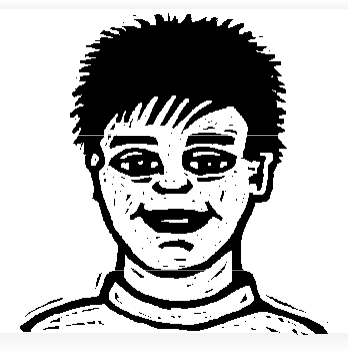 1. Lass dir Zeit beim Schmecken: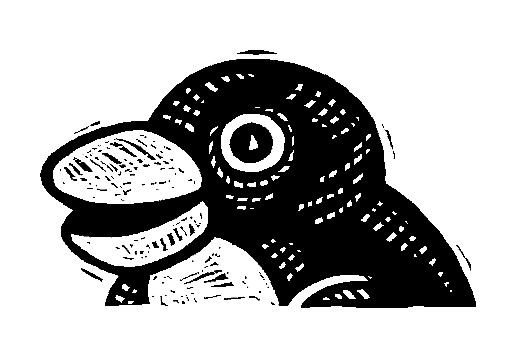 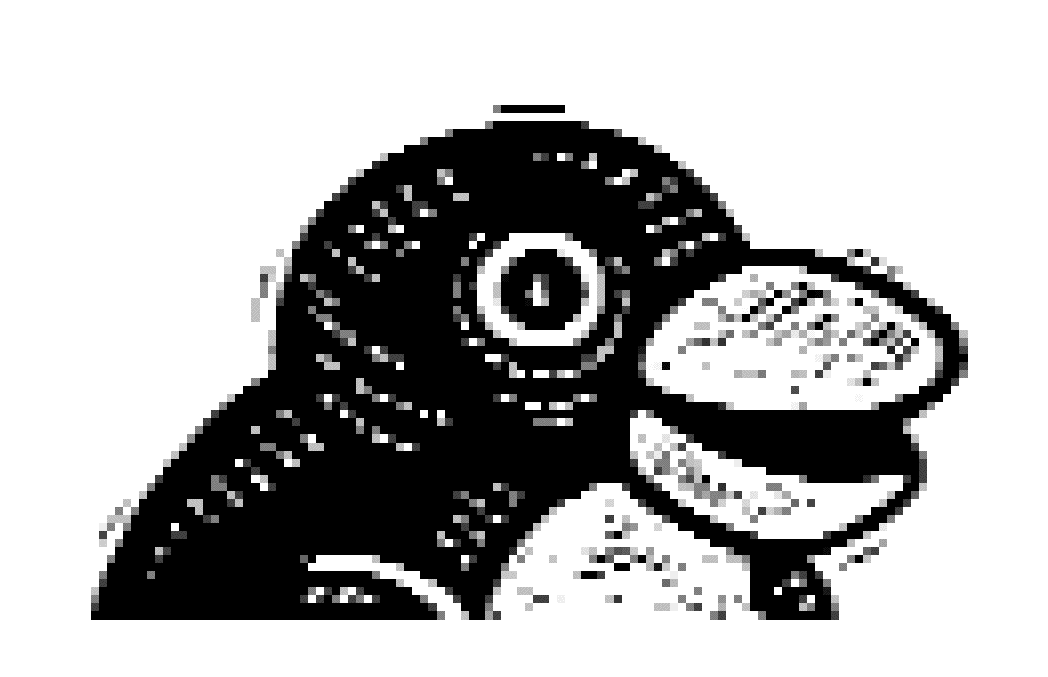 2. Wie schmeckt die Flüssigkeit?1.		2. 	3.		4. 	3. Wie sind die Nahrungsmittel?